GUIA DE AUTOAPRENDIZAJE Nº11 INGLÉSIIIº MEDIONombre_______________________________________ Curso:_______ Fecha: _______I.- WATCH THE FOLLOWING VIDEO AND USE YOUR NOTEBOOK WHEN YOU ARE TOLD TO. (CLICK ON THE IMAGE BELOW AND THE VIDEO WILL PLAY AUTOMATICALLY)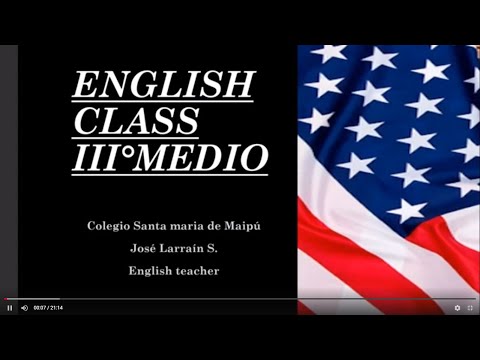 DON’T FORGET TO COMPLETE THE ACTIVITIES PROVIDED ON THE VIDEO ABOVE, USE YOUR NOTEBOOK TO KEEP RECORDS OF THEM. II.- COMPLETE THE FOLLOWING CHART WITH THE MISSING INFORMATIOMN FROM THE VIDEO ABOVE.1. The dog had fleas. He always scratched _____________. 2. I shave _____________ every morning before I go to work.3. Tom usually cuts his hair _____________4. Carol is already able to dress _____________5. My computer system is damaged. It turns _____________ off.6. I'm not going to do that for you. You can do it _____________.7. Mike's son is old enough to cook for _____________ now.8. Susan and I walked to the store _____________.9. They stood in front of the mirror and looked at _____________.10. When we go to the restaurant, I'll pay for my food and you can pay for yours _______.11. He drives _____________ to work every day.12. Mary doesn't like to drive _____________ to work. So, she usually takes the underground.13. The book was on the floor. It fell off the shelf _____________.14. I asked him for a glass of water, and he told me to get it_____________. .15. Rick and Maria are able to look after _____________..*note: you can find out the right answers in the link provided in the instructions.CONTACT INFO: ING.TERCEROMEDIO.SMM@GMAIL.COMFor further information feel free to look up on the internet.